平成２ ８ 年３ 月１ ０日り	ん	ご	果	樹	課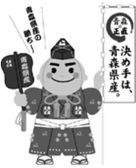 ２７年産りんごの販売価格（２８年２月）について１	産地市場価格２月の産地市場価格は、１kg 当たり１９８円で、前年に比べると１０９％、前３か年平均及び前５か年中庸３か年平均との対比で１１６％となった。果実全般が品薄であることから、県外市場において量的に安定しているりんごの引き合いが強く、入荷量は多かったものの、高値基調となった。（単位：円/kg、％）(注)価格は産地5市場及び県りんご商協連加入の主要組合員の加重平均(注)前５か年中庸３か年平均は、同月の過去5か年の中庸3か年平均値であり、過去5か年継続して数値のあるものについて算出している。２	消費地市場価格２月の消費地市場価格は、１kg 当たり３０７円で、前年に比べると１０７％、前３か年平均及び前５か年中庸３か年平均との対比で１１１％となった。輸出が落ち着き、国内供給量が増加したことから入荷量は増えたが、競合果実が品薄高の中、品質及び量的に安定していることから引き合いが強く、価格は高値基調で推移した。（単位：円/kg、％）(注)価格は主要５市場（東京、大阪、名古屋、福岡、札幌）の加重平均(注)前５か年中庸３か年平均は、同月の過去5か年の中庸3か年平均値であり、過去5か年継続して数値のあるものについて算出している。平成27年産りんご品種別平均価格【産地価格】	（単位：円／kg、％）※産地5市場及び県りんご商協連加入の主要組合員の平均価格（加重平均）である。※前5か年中庸3か年平均は、同月の過去5か年の中庸3か年平均値であり、過去5か年継続して数値のあるものについて算出している（以下の表について同じ）。※価格は消費税を含む（以下の表について同じ）。※その他は早生ふじを含む数値である（以下の表について同じ）。【消費地市場価格】	（単位：円／kg、％）※県外消費地市場（東京、大阪、名古屋、福岡、札幌の5市場）での県産りんごの平均価格（加重平均）である。平成27年産りんご県外出荷実績（単位：トン、％）※出荷実績は、生食用として県外に出荷されたものである。平成27年産りんご県外市場販売金額（単位：トン、円／kg、百万円、％）※県外市場及び輸出の合計（小口他、加工は含まない）である。平成27年産りんご加工実績（単位：トン、％）平成27年産国産りんご輸出量及び金額	（単位：トン、百万円、％）［財務省：貿易統計］区分９月１０月１１月１２月１月２月累 計２７年産156247205188190198208２６年産138210174149156182177対	比113118118126122109118前３か年平均149182187159164170178対	比105136110118116116117前５か年中庸３か年平均151192187159164170179対	比103129110118116116116区分９月１０月１１月１２月１月２月累 計２７年産258280289332310307298２６年産249237275304287286275対	比104118105109108107108前３か年平均265244270305283276273対	比97115107109110111109前５か年中庸３か年平均263263279305283276277対	比98106104109110111108区分区分つがる紅玉陸奥ジョナ王林ふじ合計区分区分つがる紅玉陸奥ジョナ王林ふじその他早生ふじ合計2月27年産－16189221154207100－1982月26年産－91146215172185111－1822月対比－177611039011290－1092月前3か年平均－109150193142176110－1702月対比－1485911510811891－1162月中庸3か年平均－123153195148176110－1702月対比－1315811310411891－1162月累計27年産152176300221196225174(166)2082月累計26年産159159309189159189142(122)1772月累計対比9611197117123119123(136)1182月累計前3か年平均161158249181136196143(142)1782月累計対比94111120122144115122(117)1172月累計中庸3か年平均156164242183146196155(167)1792月累計対比97107124121134115112(99)116区分区分つがる紅玉陸奥ジョナ王林ふじ合計区分区分つがる紅玉陸奥ジョナ王林ふじその他早生ふじ合計2月27年産309337346338291305325－3072月26年産－311355313287282319－2862月対比－10897108101108102－1072月前3か年平均－305328312248276283－2762月対比－110105108117111115－1112月中庸3か年平均－315345312253276288－2762月対比－107100108115111113－1112月累計27年産252303434321303309295(295)2982月累計26年産232277403300287286267(261)2752月累計対比109109108107106108110(113)1082月累計前3か年平均248283393293253287262(265)2732月累計対比102107110110120108113(111)1092月累計中庸3か年平均251288392297261287279(282)2772月累計対比100105111108116108106(105)108区分区分つがる紅玉陸奥ジョナ王林ふじ合計区分区分つがる紅玉陸奥ジョナ王林ふじその他早生ふじ合計2月27年産－1851532,0633,84229,346803－36,3922月26年産－2181991,9803,24131,376912－37,9262月対比－85771041199488－962月前3か年平均－1802131,9443,61826,826749－33,5302月対比－10372106106109107－1092月中庸3か年平均－1522232,1033,61825,455719－32,4312月対比－1226998106115112－1122月累計27年産23,2381,8377008,48013,13690,61641,340(20,366)179,3472月累計26年産23,4781,8468159,56812,63391,91439,021(18,889)179,2752月累計対比99100868910499106(108)1002月累計前3か年平均21,7031,7329009,51812,47379,34133,266(16,359)158,9332月累計対比1071067889105114124(124)1132月累計中庸3か年平均21,2461,7541,00210,31912,47376,53129,414(14,589)153,1552月累計対比1091057082105118141(140)117区分区分数量単価金額2月27年産34,91330810,7582月26年産36,52928710,4712月対比961071032月前3か年平均32,2252778,9102月対比1081111212月中庸3か年平均31,1792778,3102月対比1121111292月累計27年産169,81630351,4932月累計26年産169,52227947,3312月累計対比1001091092月累計前3か年平均149,62127841,5452月累計対比1131091242月累計中庸3か年平均144,05128041,3562月累計対比118108125区分区分原料集荷量原料処理量翌月繰越量2月27年産4,6075,3233,4002月26年産2,8393,1362,0572月対比1621701652月前3か年平均2,7533,3752,1292月対比1671581602月中庸3か年平均2,8383,1121,9792月対比1621711722月累計27年産65,97262,5722月累計26年産56,00453,9472月累計対比1181162月累計前3か年平均54,16452,0352月累計対比1221202月累計中庸3か年平均49,00747,1102月累計対比135133